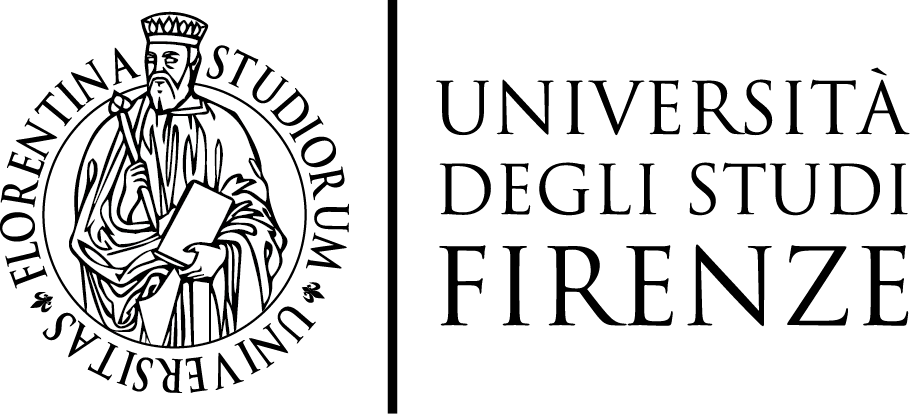 Verbale della commissione giudicatrice
dell’esame di stato per l’abilitazione all’esercizio della
professione di Biologo e Biologo sezione BPRIMA SESSIONE - ANNO 2018Verbale della Seconda prova scritta BIOLOGO Il giorno 14 giugno 2017 alle ore 14:00, nell’aula 36 del Blocco Aule, Via Bernardini 6, Sesto Fiorentino (Firenze), si è riunita la Commissione Giudicatrice dell’esame di Stato per l’abilitazione all’esercizio della professione di Biologo e Biologo sezione B, nominata dal Ministero dell’Istruzione, dell’Università e della Ricerca con proprio decreto Prot.n.85088-V/9.4 del 23 Maggio 2018, nelle persone di:Prof. Renato Fani (Presidente)Prof.ssa Chiara Donati (Segretario)Dr.ssa Stefania PapaDr. Ugo RicciDr. Marco RufoloI commissari sono tutti presenti.E’ presente all’inizio della seduta la Sig.ra Patrizia Falugiani della Segreteria Amministrativa dell’Università che provvede, nell’aula 36 dove si svolgeranno le prove, all’identificazione dei candidati di cui vengono registrati gli estremi di un documento di identità su apposito modulo sul quale i candidati stessi devono apporre la loro firma.Risultano iscritti all’esame di stato per Biologo ARNIANI SILVIABABBINI CRISTINABASSOTTI ALESSANDRABERARDI CHIARABIANCHI GIULIOBONGIOVANNI ALDABRAMUCCI SARABRANDANI GIULIACAMMUNCI SARACAMPISI GIUSEPPE MATTEOCASAMASSIMA SERENACATORCIONI VALENTINACAVALLO GIUSEPPECELLI TOMMASOCHIADINI VALENTINACLEMENTE ILARIACONTI LORENZO UGOCOPPOLARO ELISABETTAD’AMBROGIO CHIARADANTI SIMONEDEMMA MARCODONATI VITTORIAFRONGIA MICHELEGAROFALO PAOLAGHIDETTI SATYA GIOVANNELLI ANDREAGRIFONI ALESSANDRAINCERPI ALESSANDROLA BARBERA ANDREALATTARULO NICOLETTALOCANTORE GIULIAMAGNI LARAMANETTI ISABELLAMANNESCHI ALICEMARSIGLIA FRANCESCAMATTORRE BENEDETTAMETE MARTINAMOHAMED HAILEMORABITO JESSICAMUNISTERI ENZAPAGANELLI ALESSIAPANCRAZI NICHOLASPARIALI MILENAPAROLI GAIAPISANO LAURAPISCOPO FRANCESCAPUGGELLI SERENAQUERCI SILVIARENDO ARIANNAROMAGNOLI DARIOSQUARCI CATERINASTOPPIONI LAURA SUZZI GIADATALIA MONICATARDUGNO MAIRATARLINI NICCOLO’TEPSICH ALESSIOTERCONI VALENTINATRUJILLO SAAVEDRA SHARONTURILLAZZI FRANCESCOVIGANI GIULIAVOLPINI VALENTINARisultano assenti i candidati: Babbini Chiara, Berardi Chiara, Demma Marco, Lattarulo Nicoletta, Manetti Isabella, Mohamed Haile, Paganelli Alessia.Si provvede alla distribuzione del materiale necessario allo svolgimento della prova (buste anonime, che dovranno contenere gli elaborati; cartoncini, sui quali i candidati dovranno apporre il loro cognome, nome, luogo e data di nascita con rispettive buste da inserire nella busta grande; n. 2 fogli protocollo a righe, siglati da un membro della Commissione; una penna).La Commissione predispone tre buste contenenti le terne delle prove di esame per la seconda prova di Biologo Sezione A. La candidata BRANDANI GIULIA (n° 8 dell’elenco degli iscritti) sceglie la busta con la seguente terna di temi:La reazione a catena della polimerasi (PCR): caratteristiche ed applicazioniEtichettatura e rintracciabilità degli alimenti: il regolamento 1169/11 ed il decreto sanzioni 231/2017Spieghi la/il candidata/o, nel contesto delle norme ISO la differenza tra certificazione ed accreditamentoIl Presidente procede alla lettura del testo della busta scelta e delle due buste escluse. I temi della busta scelta vengono scritti sulla lavagna. I temi delle buste escluse sono i seguentiTossinfezioni alimentari: monitoraggio e prevenzioneLa reazione antigene-anticorpo: caratteristiche e principali applicazioni in laboratorioAccreditamento e certificazione volontaria: obblighi ed opportunitàIl clonaggio dei geniL’autocontrollo degli alimenti ed il sistema HACCPLa/il candidata/o illustri le principali novità introdotte dalla ISO9001:2015 rispetto alla edizione precedenteLa Commissione assegna il tempo massimo per lo svolgimento della prova in ore 2 e provvede a comunicare ai candidati le modalità con cui verranno resi pubblici i risultati della prova scritta. Alle ore 14:30 ha inizio la prova scritta che avrà termine alle ore 16:30.Il Presidente organizza la sorveglianza in turni, assicurando la presenza contemporanea di almeno due commissari.L’ultimo candidato lascia l’aula 36 alle ore 16:30.Terminati i lavori, alle ore 16:45 la seduta è tolta. Della riunione è redatto il presente verbale, che viene sottoscritto da tutti i membri della Commissione:Prof. Renato Fani (Presidente)Prof.ssa Chiara Donati (Segretario)Dr.ssa Stefania PapaDr. Ugo RicciDr. Marco Rufolo